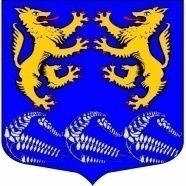 Муниципальное образование«ЛЕСКОЛОВСКОЕ СЕЛЬСКОЕ ПОСЕЛЕНИЕ»Всеволожского муниципального района Ленинградской областиАДМИНИСТРАЦИЯП О С Т А Н О В Л Е Н И Е07.12.2018дер.В.Осельки						                              № 303О внесении изменений в постановление администрации муниципального образования «Лесколовское сельское поселение» от 27.09.2017 № 205 «Об утверждении административного регламента»В связи с поступившим протестом Всеволожской городской прокуратуры (исх. от 28.11.2018 № 7-11-2018), администрация муниципального образования «Лесколовское сельское поселение» Всеволожского муниципального района Ленинградской области ПОСТАНОВЛЯЕТ:Пункт 2.3 Административного регламента по предоставлению муниципальной услуги «Выдача разрешения на снос или пересадку зеленых насаждений на территории МО «Лесколовское сельское поселение», утвержденного постановлением администрации МО «Лесколовское сельское поселение» Всеволожского муниципального района Ленинградской области от 27.09.2017 № 205 изложить в новой редакции:«2.3. Результат предоставления муниципальной услуги.Результатом предоставления муниципальной услуги является выдача разрешения на снос или пересадку зеленых насаждений на территории муниципального образования (за исключением зеленых насаждений, произрастающих на земельных участках, находящихся в собственности физических и юридических лиц, а также в федеральной собственности и собственности субъектов РФ), в виде муниципального правового акта, либо мотивированный отказ в выдаче разрешения на снос зеленых насаждений.».Опубликовать постановление в газете «Лесколовские вести» и разместить на официальном сайте МО «Лесколовское сельское поселение».Настоящее постановление вступает в силу с момента его обнародования.Контроль за исполнением настоящего постановления оставляю за собой.Глава администрации                                                              А.Г. Ананян     